Lección 18: 1 más o 1 menos con torres y númerosEncontremos 1 más o 1 menos que un número.Calentamiento: Actuémoslo: Tenedores para la cenaMai está ayudando a repartir los tenedores para la cena.
Hay 9 personas sentadas en la mesa.
Mai tiene 7 tenedores.
¿Hay suficientes tenedores para que cada persona reciba uno?18.2: Uno menos, uno másmi torre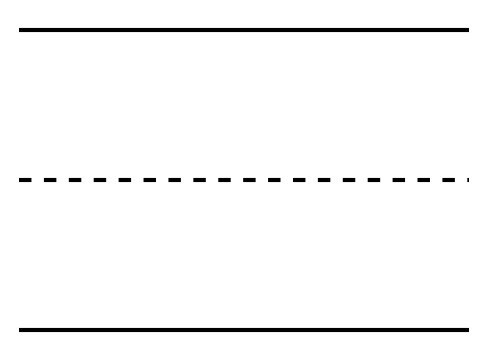 la torre de mi pareja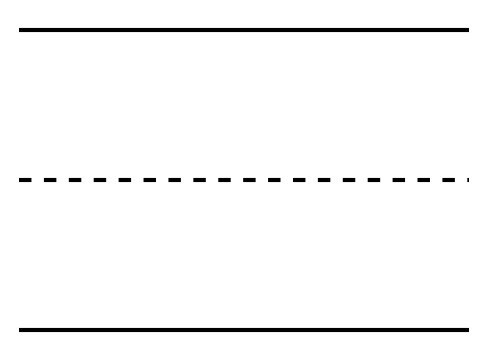 mi torre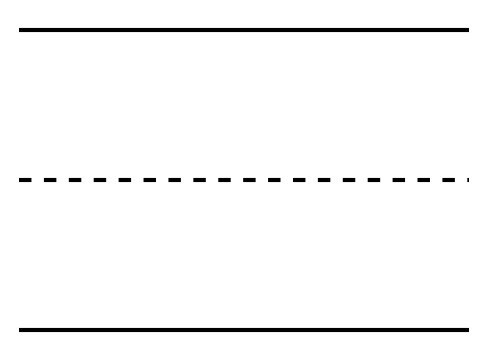 la torre de mi pareja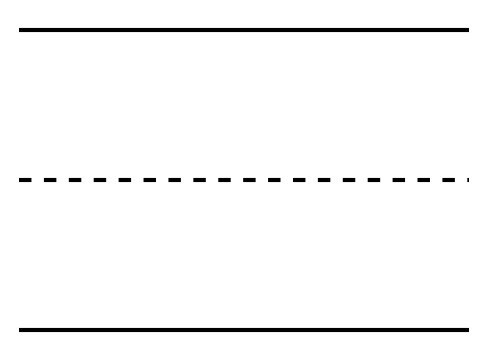 mi torre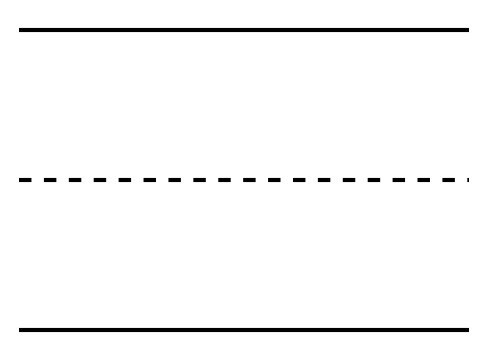 la torre de mi pareja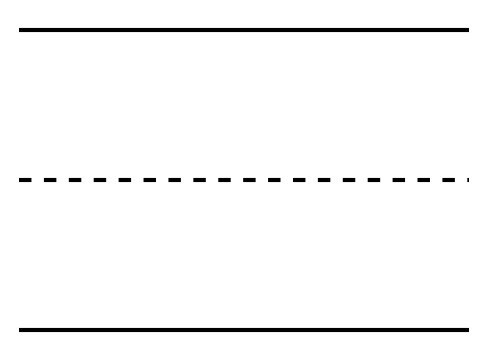 mi torre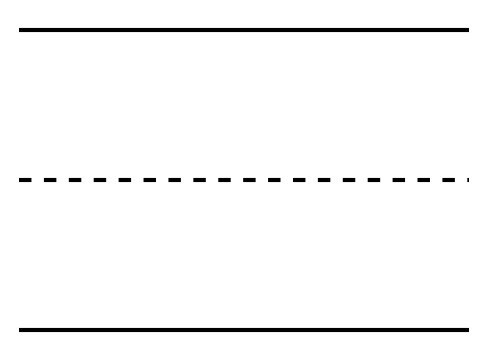 la torre de mi pareja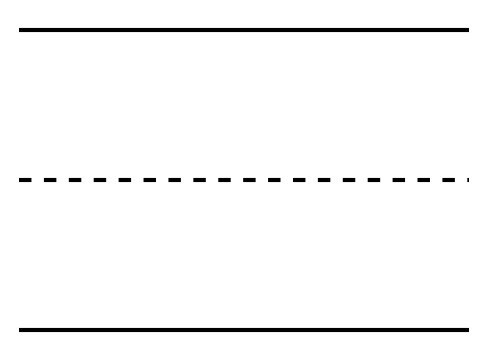 18.3: Centros: Momento de escogerEscoge un centro.Historias matemáticas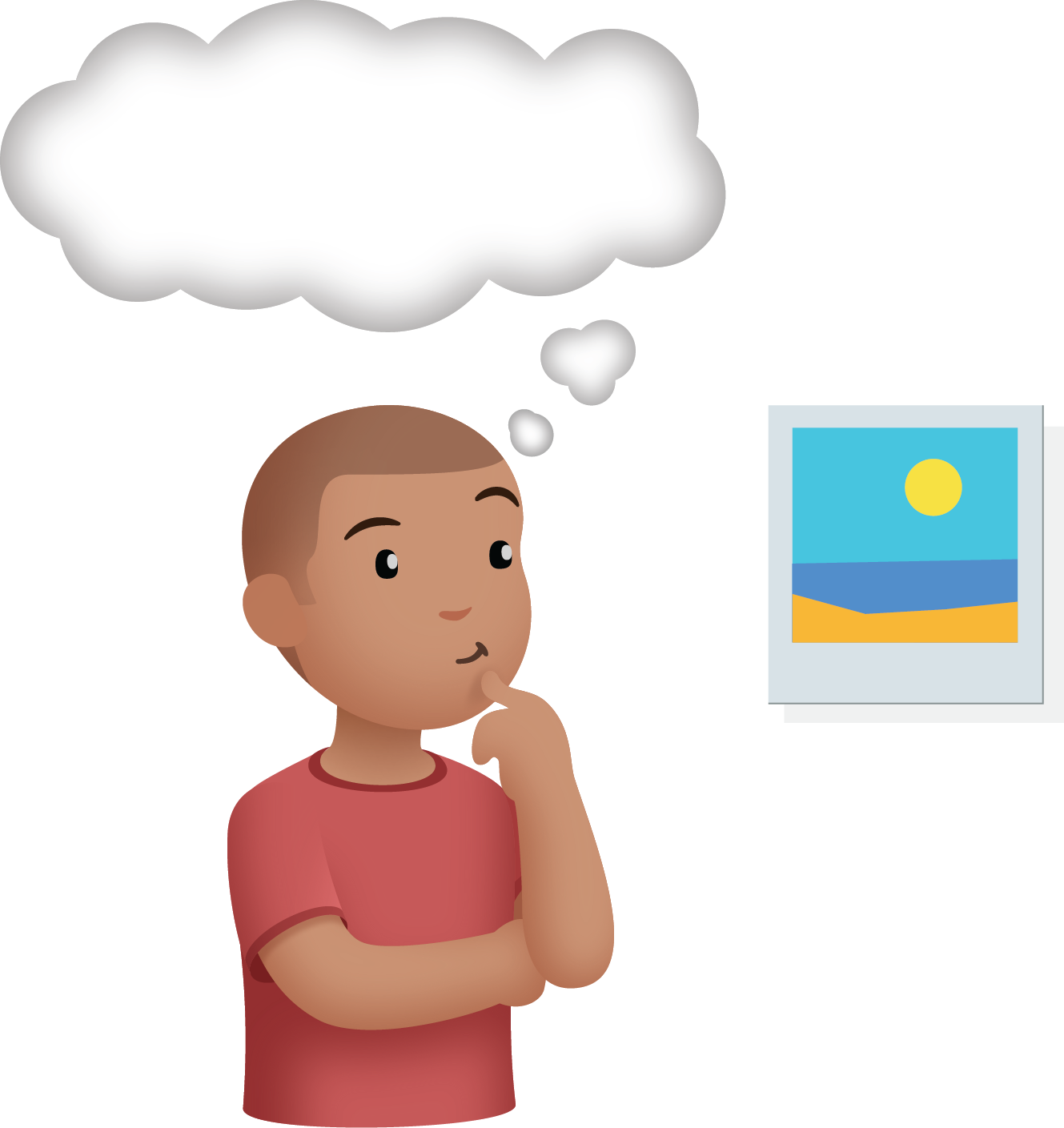 Mi mate-libreta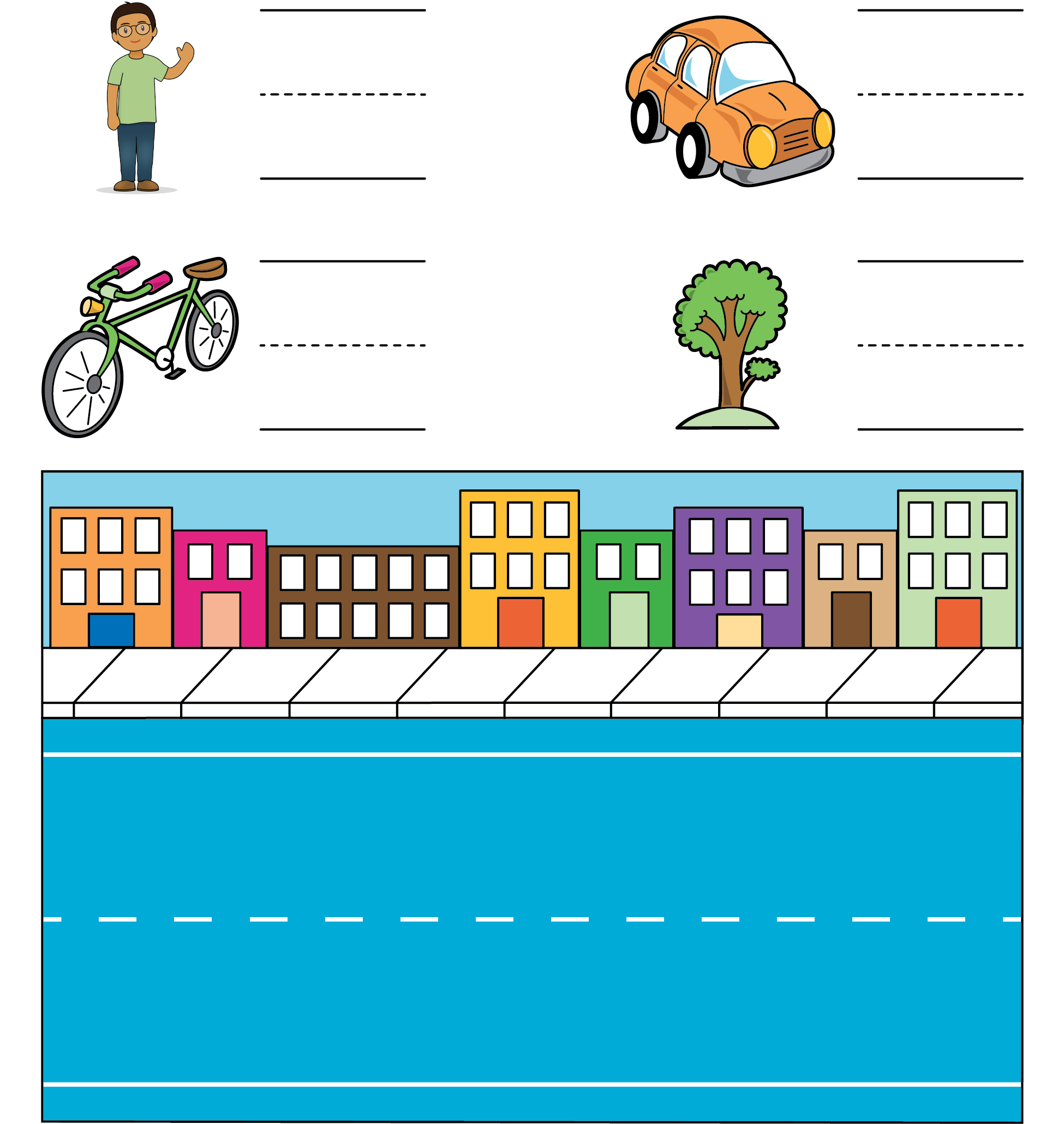 Carrera con números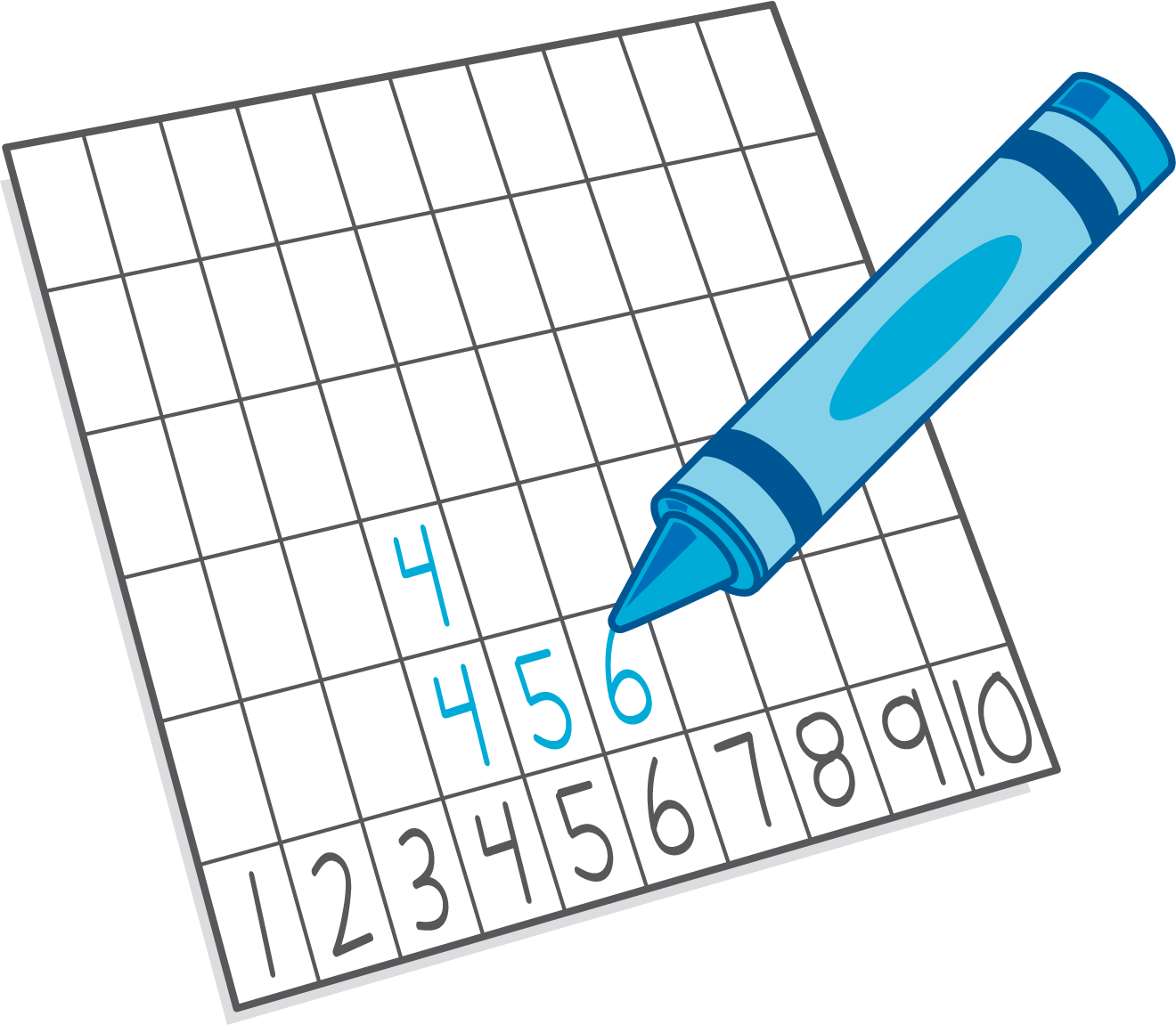 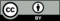 © CC BY 2021 Illustrative Mathematics®